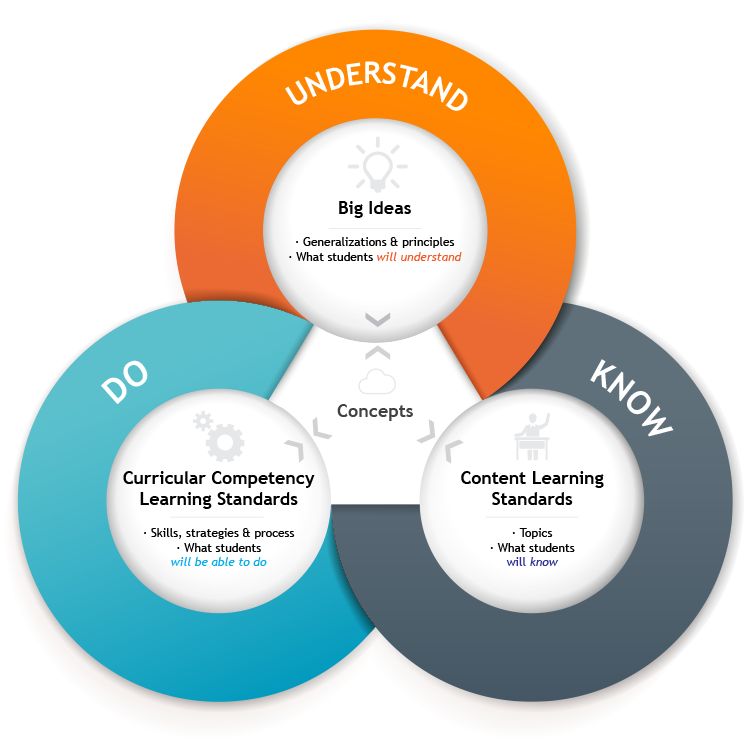 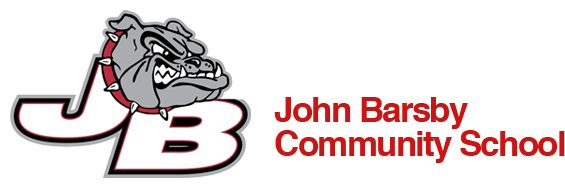 Course:  			Physical and Health 				Education 10Teacher:			Mrs. J. MacDonaldContact Information:   	jenn.macdonald@sd68.bc.ca 	Room: 			GymReporting Procedure: Ongoing progress is available on Google Classroom (course code: xkwxjh6)There will be two term marks, two interim reports and a final mark for the courseAssessment: Will be formative and summative throughout the semesterPhysical Fitness will be monitored and measured three times during the semester, along with skill development, participation; in sport specific activities and fitness activities, and personal responsibility; understanding mental health, and healthy choices and how they impact one’s overall general healthBIG IDEAS: Students are expected to understand the following:Understanding our, strengths, weaknesses, and personal preferences helps us plan and achieve our goals.Trying a variety of physical activities can increase our chances of being active throughout our lives.Healthy choices influence, and are influenced by, our physical, emotional, and mental well-being.Personal fitness can be maintained and improved through regular participation in physical activities.Understanding the factors that influence our health empowers us to take action to improve it.CURRICULAR COMPETENCIES: Students are expected to be able to do the following: Physical literacyRefine and apply movement skills in a variety of physical activities and environmentsApply and refine a variety of movement concepts and strategies in different physical activitiesApply methods of monitoring and adjusting exertion levels in physical activityDemonstrate safety, fair play, and leadership in physical activitiesHealthy and active livingParticipate in physical activities designed to enhance and maintain health components of fitnessExplain how developing competencies in physical activities can increase confidence and encourage lifelong participation in physical activitiesPlan ways to overcome potential barriers that affect participation in physical activitiesCritically analyze and explain health messages and investigate their potential influences on health and well beingPursue personal healthy-living goals by setting goals, planning how to achieve them, and reflecting on ongoing progressAnalyze how health-related decisions, such as those related to healthy eating, substance use, and sexual health, support the achievement of personal healthy-living goalsSocial and community healthPropose strategies for avoiding and/or responding to potentially unsafe, abusive, or exploitative situationsAnalyze strategies for responding to discrimination, stereotyping, and bullyingDevelop skills for maintaining healthy relationships and responding to interpersonal conflict, including communication skills, negotiations strategies, and conflict resolution techniquesCritically analyze the impacts of technology and other factors on individual and community healthCreate strategies for promoting the health and well-being of the school and communityMental well-beingEvaluate and explain strategies for promoting mental well-being, and explore issues related to substance useCreate and evaluate strategies for managing physical, emotional, and social changes during puberty and adolescenceExplore and describe factors that shape personal identities, including social and cultural factorsDescribe the relationship between physical activities, mental well-being, and overall healthCONTENT: Students are expected to know the following: Proper technique for movement skillsMovement concepts and strategiesWays to monitor and adjust physical exertion levelsHealth benefits of different physical activitiesHow to participate in different types of physical activities including individual and dual activities, rhythmic activities, games and outdoor activitiesTraining principles to enhance personal fitness levels, including the FITT principle, SAID principle and specificityHealthy sexual decision makingPotential short- and long-term consequences of health decisions, including those involving physical activity, healthy eating, sleep routines, and technologySources of health information and their trustworthinessBasic principles for responding to emergenciesStrategies to protect themselves and others from potential abuse, exploitation, and harm in a variety of settingsConsequences of bullying, stereotyping, and discriminationPhysical, emotional, and social aspects of psychoactive substance use and potentially addictive behavioursSigns and symptoms of stress, anxiety, and depressionInfluences of physical, emotional, and social changes on identities and relationshipsStrategies for goal-setting and self-motivationNOTE: some of the learning standards in the PHE curriculum address topic that some students and their parents or guardians may feel more comfortable addressing at home. Refer to ministry policy regarding opting for alternative delivery: http://www.bced.gov.bc/policy/CORE COMPETENCIES: Students will be accessing the Core Competencies in all their curricular areas.  They may be self-assessing the Core Competencies on their Ongoing Communications.  Summative reports at the end of the course will report that the student has engaged in this self-assessment. 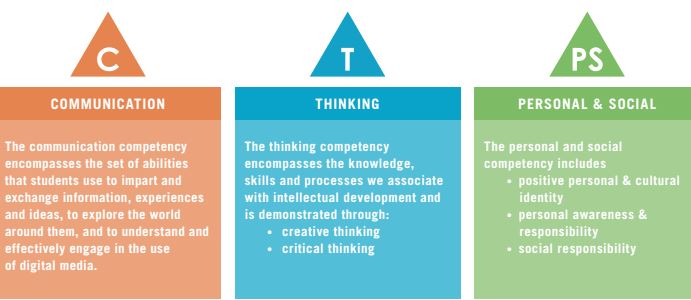 COMMUNICATION	THINKING:	CREATIVE THINKING	CRITICAL THINKING	PERSONAL AND SOCIAL RESPONSIBLITY:		POSITIVE PERSONAL AND CULTURAL IDENTITY		PERSONAL AWARENESS AND RESPONSIBILITYPHYSICAL AND HEALTH EDUCATION EXPECTATIONSPE StripStudents must have PE strip for each class.  Some type of running shoe is required.  A comfortable shirt and shorts or yoga/track pants are acceptable.  Students should be prepared to go outside on any given day, so a ‘hoodie’ or other pullover is recommended.  Refer also to the student handbook on appropriate dress code for guidelines on appropriate school attire.PE strip may be provided for students who do not provide their own.  Failure to wear appropriate attire will impact a student’s grade.Illness and InjuryIllness: It is expected that students who are well enough to come to school are well enough to take PE and to complete the vast majority of expectations within the class.  Injured students should bring a note from home or a doctor if the injury is serious enough to warrant a doctor visit (normally a week or more).  Students unable to participate for an extended period of time may be required to complete alternate assignments.Security and LockersDay lockers are available in change rooms for the use of all students.  It is strongly recommended that students purchase an extra lock from the office for $6 and use the ‘day lockers’ in the PE change rooms.  Locks must be removed at the end of class.  Alternately students must remember to lock valuables in their hallway locker before they come to class.  Ultimately, it is the students’ responsibility to secure their valuables.Additional Gym Facility GuidelinesPE Office:	This is a staff space only; students, please stay out.Food and Drink:	Please keep all food and drink away from the gym, with the exception of bottled water.Weight Room:	Students must be supervised in this area.End of Class:	Students must remain in the gym area until the bell goes.Parent/Guardian Information SheetPreferred method of contact (Please circle): 		Home Phone		Cell		Email Other information:Information we should know about your child’s learning with regards to Physical and Health Education? Any other information we should know:Parent/Guardian Signature: __________________________________________Thank you for taking the time to fill this sheet out and return itStudent name:Student signature:Parent/Guardian name:Relationship to student:Home Phone:Cell phone:Email: